Chủ đề: [Giải toán 6 sách kết nối tri thức với cuộc sống] - Bài tập cuối chương 5.Dưới đây Đọc tài liệu xin gợi ý giải bài tập Toán 6 với việc giải Bài 5.20 trang 110 SGK Toán lớp 6 Tập 1 sách Kết nối tri thức với cuộc sống theo chuẩn chương trình mới của Bộ GD&ĐT:Giải Bài 5.20 trang 110 Toán lớp 6 Tập 1 Kết nối tri thứcCâu hỏi: Vẽ chiếc láVẽ hình bên vào giấy kẻ ô vuông rồi vẽ thêm và trang trí để được hình nhận đường thẳng d là trục đối xứng.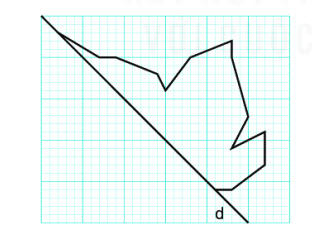 GiảiHướng dẫn: Vẽ thêm và trang trí để được hình chiếc lá nhận đường thẳng d là trục đối xứng. (Để thực hiện các em hãy đánh dấu trước các điểm cần vẽ thông qua xác định điểm đối xứng qua đường thẳng d.)Hình vẽ minh họa: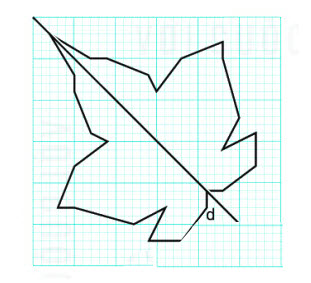 -/-Vậy là trên đây Đọc tài liệu đã hướng dẫn các em hoàn thiện phần giải bài tập SGK Toán 6 Kết nối tri thức: Bài 5.20 trang 110 SGK Toán 6 Tập 1. Chúc các em học tốt.